У.Жумабаев атындагы Кара-Дөбө орто мектеби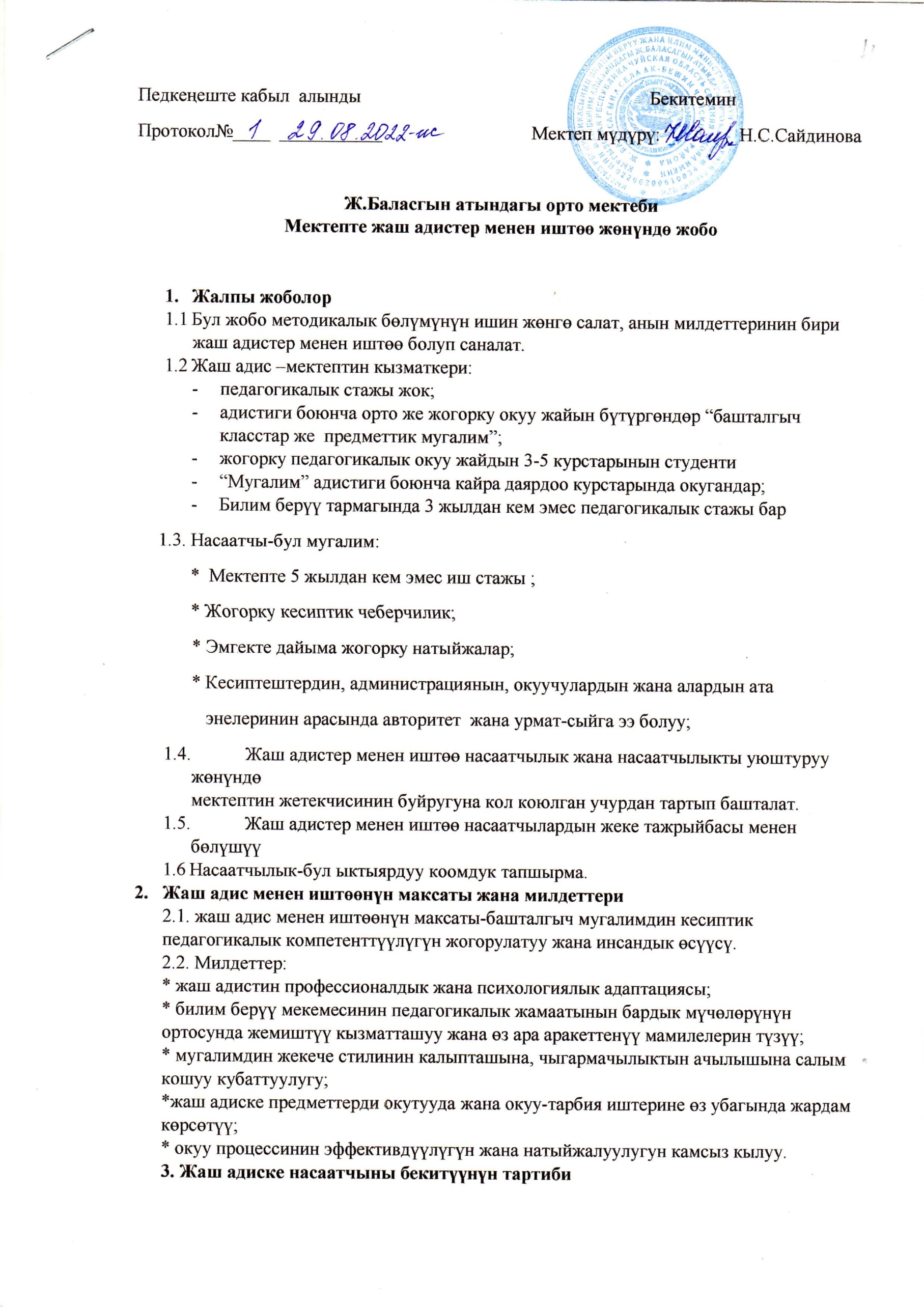 Мектепте жаш адистер менен иштөө жөнүндө жобо 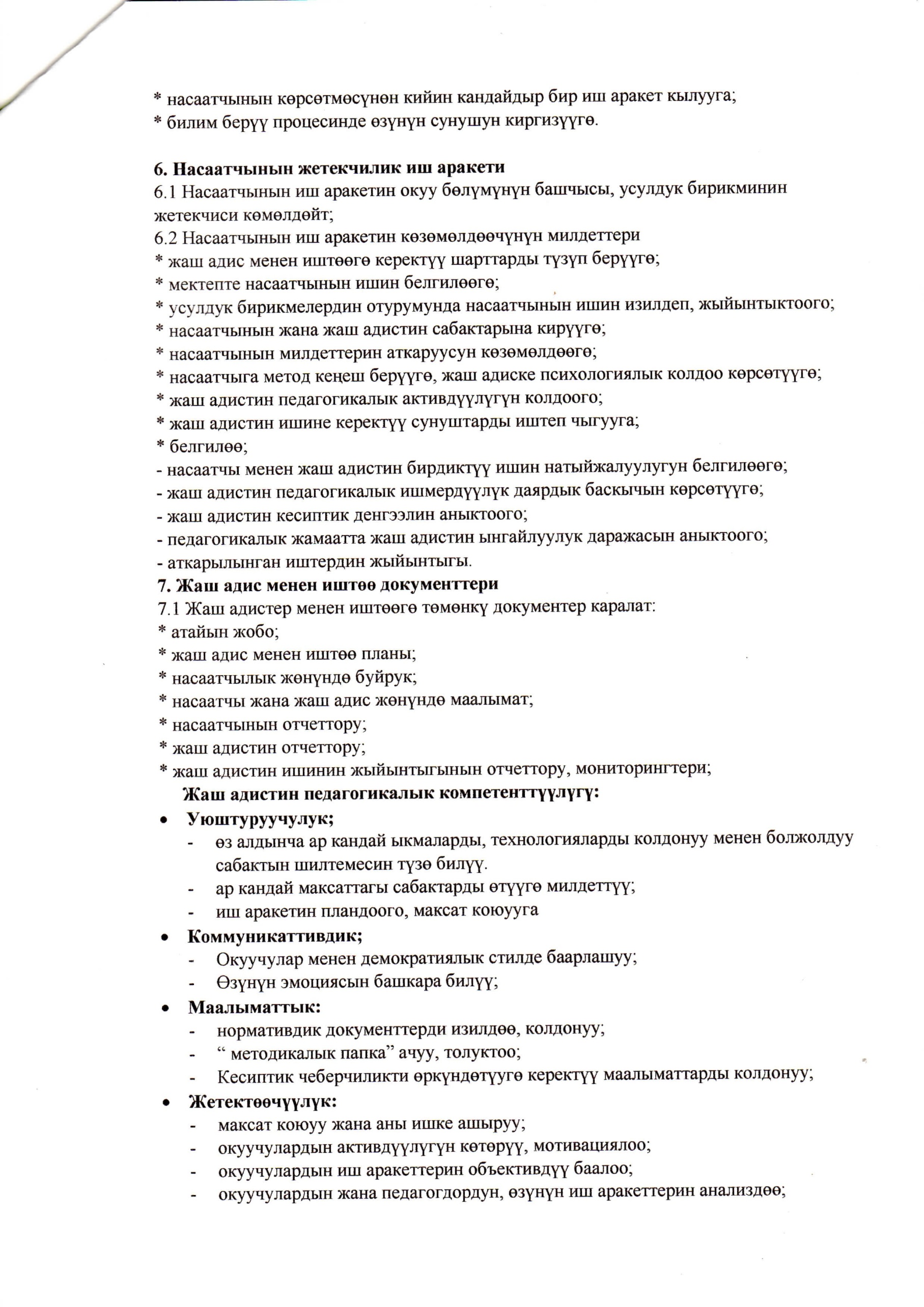 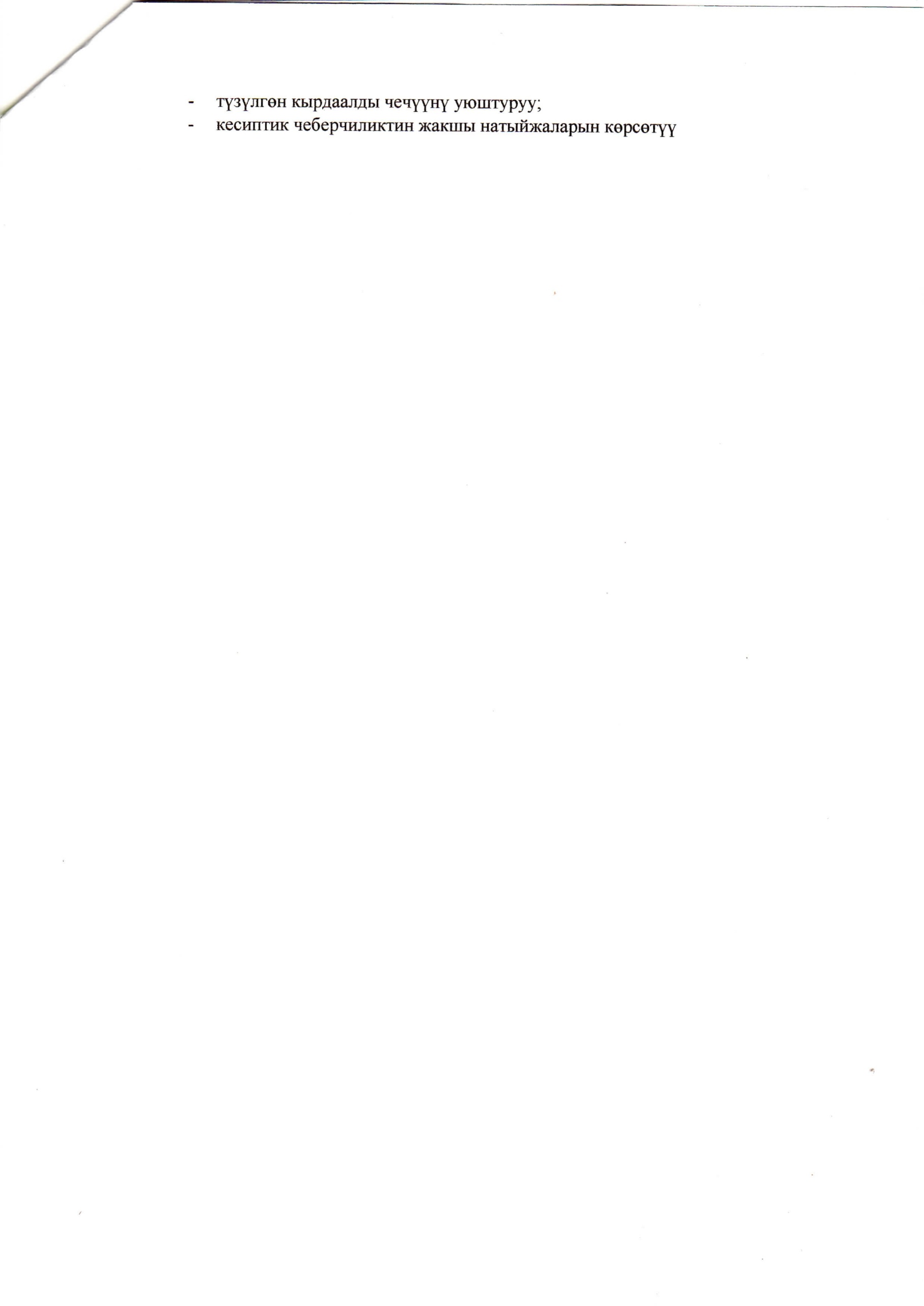 